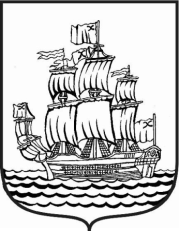 МУНИЦИПАЛЬНОЕ ОБРАЗОВАНИЕМУНИЦИПАЛЬНЫЙ ОКРУГ АДМИРАЛТЕЙСКИЙ ОКРУГМЕСТНАЯ АДМИНИСТРАЦИЯ«Об утверждении Плана мероприятий по противодействию коррупции в муниципальных учреждениях муниципального образования муниципальный округ Адмиралтейский округ на 2015 год»В соответствии с положениями статьи 13.3 Федерального закона от 25.12.2008 № 273-ФЗ "О противодействии коррупции" и Планом противодействия коррупции в муниципальном образовании муниципальный округ Адмиралтейский округ на 2014-2015 годы, утвержденный Решением Муниципального Совета муниципального образования муниципальный округ Адмиралтейский округ от 06.08.2014 года № 22:1. Утвердить План мероприятий по противодействию коррупции в муниципальных учреждениях муниципального образования муниципальный округ Адмиралтейский округ на 2015 год в соответствии с Приложением № 1 к настоящему Постановлению.2. Опубликовать настоящее Постановление в газете «Адмиралтейский Вестник».3. Направить заверенную копию настоящего Постановления в адрес Санкт-Петербургского государственного автономного учреждения «Санкт-Петербургский центр правового обеспечения» для включения в регистр муниципальных нормативных правовых актов Санкт-Петербурга.4. Настоящее Постановление вступает в силу со дня его официального опубликования (обнародования).5. Ознакомить с настоящим Постановлением директоров муниципальных учреждений муниципального образования муниципальный округ Адмиралтейский округ под роспись.6. Контроль за исполнением настоящего Постановления возложить на Главу местной Администрации МО Адмиралтейский округ.И. о. Главы местной АдминистрацииМО Адмиралтейский округ							         М.Г. ПриходькоС Распоряжением ознакомлен:1. _________________________________________ ____________________ _____________                                    (должность)                                (фамилия, инициалы)       (подпись)2. _________________________________________ ____________________ _____________                                    (должность)                                (фамилия, инициалы)       (подпись)Приложение № 1 к Постановлению местной Администрации МО Адмиралтейский округ от «23» октября 2014 года № 75План мероприятий по противодействию коррупции в муниципальных учреждениях муниципального образования муниципальный округ Адмиралтейский округ на 2015 годИ.о. Главы местной Администрации МО Адмиралтейский округ                                                                                                                                                                       М. Г. ПриходькоПримерный План противодействия коррупции в муниципальном учреждении муниципального образования муниципальный округ Адмиралтейский округна 2015 годПОСТАНОВЛЕНИЕ № 75Санкт-Петербург                                                                            от «23» октября 2014 года№ п/пМероприятиеОтветственный исполнительСрок исполнения1.Разработка и утверждение приказа муниципального учреждения (далее - МУ) о назначении уполномоченных лиц, ответственных за предупреждение и выявление коррупционных правонарушений в МУ Директор МУ I квартал 2015 года2.Разработка и утверждение Плана противодействия коррупции в МУ Директор МУ I квартал 2015 года3.Формирование перечня должностей, связанных с высоким коррупционным риском и установление специальных антикоррупционных процедур и требованийДиректор МУ I квартал 2015 года4.Разработка и утверждение Кодекса этики и служебного поведения работников МУ Директор МУ II квартал 2015 года5.Разработка и утверждение приказа МУ, обязывающего работников сообщать в случаях, установленных Федеральными законами о получении ими подарка в связи с их должностным положением или в связи с исполнением ими служебных обязанностей Директор МУ II квартал 2015 года6.Разработка и утверждение Порядка уведомления представителя нанимателя о фактах обращения в целях склонения работника, занимающего должность в МУ, к совершению коррупционных правонарушенийДиректор МУ III квартал 2015 года7.Разработка и утверждение Положения о комиссии по урегулированию конфликта интересов и по противодействию коррупции в МУ (с привлечением представителей органов местного самоуправления муниципального образования муниципальный округ Адмиралтейский округ)Директор МУ Организационно-административный отдел местной администрации муниципального образования муниципальный округ Адмиралтейский округIII квартал 2015 года8.Проведение мероприятий:- по разъяснению работникам МУ положений, установленных законодательством и муниципальными правовыми актами в целях противодействия коррупции;- по разъяснению положений Кодекса этики и служебного поведения работников МУ;- по разъяснению иных локальных актов МУ, направленных на противодействие коррупцииДиректор МУ, Уполномоченное лицо, ответственное за предупреждение и выявление коррупционных правонарушений в МУ Постоянно9.Проведение антикоррупционной экспертизы локальных правовых актов МУ (проектов локальных правовых актов МУ)Уполномоченное лицо, ответственное за предупреждение и выявление коррупционных правонарушений в МУ Постоянно10.Проведение мероприятий по выявлению фактов возникновения (возможности возникновения) конфликта интересов Уполномоченное лицо, ответственное за предупреждение и выявление коррупционных правонарушений в МУ Постоянно11.Проведение анализа актов ревизий и проверок МУ в целях выявления возможности коррупционных правонарушений и проведения профилактических мероприятий по их предотвращениюУполномоченное лицо, ответственное за предупреждение и выявление коррупционных правонарушений в МУ Постоянно12.Совершенствование форм и методов проведения внутреннего финансового контроля финансово-хозяйственной деятельности, в том числе:- по осуществлению регулярного контроля данных бухгалтерского учета, наличия и достоверности первичных документов бухгалтерского учета;- по контролю документирования операций хозяйственной деятельности организации;- по проверке экономической обоснованности осуществляемых операций в сферах коррупционного риска: подарки, представительские расходы, благотворительные пожертвования, вознаграждения внешним консультантам, выплаты совместителям, оплата услуг и т.д.Уполномоченное лицо, ответственное за предупреждение и выявление коррупционных правонарушений в МУ,Должностные лица местной администрации муниципального образования муниципальный округ Адмиралтейский округ, определенные муниципальным нормативным правовым актом Постоянно13.Привлечение внешних аудиторов, независимых экспертов при осуществлении хозяйственной деятельности МУ и при организации антикоррупционных мерДиректор МУ Постоянно14.Организация взаимодействия с субъектами профилактики коррупционных правонарушений в органах местного самоуправления, с правоохранительными и надзорными органамиДиректор МУ, Уполномоченное лицо, ответственное за предупреждение и выявление коррупционных правонарушений в МУ Постоянно15.Организация профессиональной переподготовки и повышения квалификации сотрудников МУ по антикоррупционной тематике (семинары, лекции и др.)Директор МУ, Организационно-административный отдел местной администрации муниципального образования муниципальный округ Адмиралтейский округПостоянно16.Представление руководителем МУ сведений о своих доходах, об имуществе и обязательствах имущественного характера, а также о доходах, об имуществе и обязательствах имущественного характера своих супруги (супруга) и несовершеннолетних детейДиректор МУ до 30 апреля 2015 17.Обеспечение размещения на официальном сайте муниципального образования муниципальный округ Адмиралтейский округ в информационно-телекоммуникационной сети «Интернет» сведений о доходах, об имуществе и обязательствах имущественного характера, лиц, замещающих должности руководителя МУ, а также сведений о доходах, об имуществе и обязательствах имущественного характера их супруги (супруга) и несовершеннолетних детейДиректор МУ, Организационно-административный отдел местной администрации муниципального образования муниципальный округ Адмиралтейский округдо 15 мая 2015 18.Обеспечение открытого доступа граждан к информации о деятельности МУ Уполномоченное лицо, ответственное за предупреждение и выявление коррупционных правонарушений в МУ Постоянно19.Анализ эффективности мероприятий по противодействию коррупции в МУ Уполномоченное лицо, ответственное за предупреждение и выявление коррупционных правонарушений в МУ Ежеквартально20.Представление на собраниях МУ и в организационно-административный отдел местной администрации муниципального образования муниципальный округ Адмиралтейский округ ежегодных отчетов о выполнении плана мероприятий по противодействию коррупцииДиректор МУ,Уполномоченное лицо, ответственное за предупреждение и выявление коррупционных правонарушений в МУ Не позднее 30 декабря 201521.Обеспечение размещения на официальном сайте муниципального образования муниципальный округ Адмиралтейский округ в информационно-телекоммуникационной сети «Интернет» информации об исполнении мероприятий по противодействию коррупции в МУДиректор МУ Организационно-административный отдел местной администрации муниципального образования муниципальный округ Адмиралтейский округЕжеквартально№п/пНаименование мероприятийОтветственныйСрок исполнения1.Изучение Плана по противодействию коррупции в муниципальном образовании муниципальный округ Адмиралтейский округДиректорЯнварь 2015 года2.Проведение информирования сотрудников учреждения об изменениях антикоррупционного законодательстваДиректорПостоянно3.Проведение мероприятий по антикоррупционному образованию сотрудниковДиректор1 раз в полгода4.Определение уполномоченного лица, ответственного за профилактику коррупционных и иных правонарушенийДиректорI полугодие 2015 года5.Разработка и утверждение «Кодекса этики и служебного поведения» работников учрежденияДиректор I полугодие 2015 года6.Взаимодействие с администрацией Адмиралтейского района Санкт-Петербурга и муниципальным образованием муниципальный округ Адмиралтейский округ в сфере противодействия коррупции.ДиректорВ течение года7.Подготовка информации о деятельности учреждения и об оказываемых услугах для размещения в сети Интернет на официальном сайте муниципального образования муниципальный округ Адмиралтейский округДиректорЕжеквартально8.Участие в рабочих совещаниях и семинарах, проводимых администрацией Адмиралтейского района Санкт-Петербурга, по вопросам реализации антикоррупционной политики.ДиректорПо плану администрации9.Обеспечение контроля административно-хозяйственной деятельности и соблюдения порядка оказания платных услуг и иной приносящей доход деятельности учрежденияДиректорЕжеквартально11.Осуществление контроля за формированием, размещением и исполнением закупок товаров, работ, услуг для обеспечения муниципальных нуждДиректорВ течение года